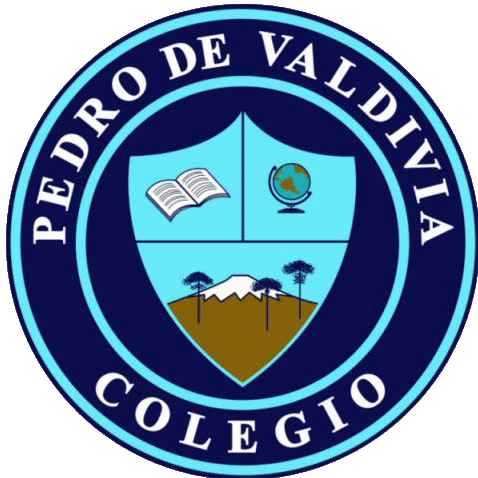 CRONOGRAMA DE ACTIVIDADESMES: JUNIOUNIDAD Nº2  : La Altura del SonidoDOCENTE: Elena  Varela LopezCURSO O NIVEL: 3º BásicoASIGNATURA:          Ed MusicalSEMANA /FECHAOBJETIVOACTIVIDADESADECUACIÓN  PIE RECURSOFECHA ENTREGA 01/06/20Conocer la altura  del sonido creando Instrumento con desechosLeen la información sobre las familias de instrumentos.Imágenes de los instrumentosMaterial de informaciónFotos 26 /06/2010/06/20Buscar desechos y fabricar un instrumento musical  de viento o de cuerdaEjemplos con imágenes.17/06/20Realizar un video donde cante y acompañe con el instrumento creado.